тема урока: «десять десятков, или сотня»Цели:-  ввести число 100; - развивать внимание к трехзначным числам;- закреплять разрядный состав чисел. - совершенствовать умение слушать, доказывать, выдвигать предположения;-   развивать логическое мышление и внимание.Формируемые УУДПознавательные:- перерабатывать полученную информацию: наблюдать и делать самостоятельные выводы.-  осознанно строить сообщения в устной и письменной форме.- строить логическое рассуждение, включающее установление причинно-следственных связей.Регулятивные:-  определять цель деятельности на уроке с помощью учителя и самостоятельно;- учиться планировать учебную деятельность на уроке;- высказывать свою версию, пытаться предлагать способ её проверки (на основе продуктивных заданий в учебнике);Личностные:- самостоятельно определять и высказывать самые простые, общие для всех людей правила поведения при совместной работе и сотрудничестве.- в предложенных педагогом ситуациях общения и сотрудничества, опираясь на общие для всех простые правила поведения, самостоятельно делать выбор, какой поступок совершить.Коммуникативные:- использовать речь для планирования и регуляции своей деятельности.Планируемые результаты:- использовать при выполнении заданий названия и последовательность чисел от 1 до 100;- читать, записывать и сравнивать числа в пределах 100;- осознанно следовать алгоритмам устного и письменного сложения и вычитания чисел в пределах 100;- решать простые задачи.Ход урокаI. Организационный момент.II. Устный счет. Актуализация знаний.1. Расшифруйте слово.2. Решите задачу.Ребята собирали для поделок желуди и шишки. Катя нашла 15 шишек и 32 желудя, Юля – 24 шишки и 17 желудей.– Подумайте, сколько нужно выполнить действий, чтобы ответить на вопрос: «Сколько желудей и шишек собрали Катя и Юля?»III. Сообщение темы урока. – Прочитайте данные числа: 20, 80, 100, 30, 40, 60.– Найдите «лишнее» число.– С каким новым числом сегодня познакомимся на уроке?IV. Работа по теме урока. Задание 1.– Рассмотрите рисунок в учебнике.– Сколько здесь палочек?– Маша и Миша стали считать палочки на рисунке. У Миши получилось 10 пучков по 10 палочек. У Маши 10 десятков палочек. Кто из них прав?– Маша и Миша получили одно и то же число. Это число состоит из 10 десятков и называется «сто», или «сотня».– Записывается это число так: 100.– Сколько цифр используется в записи числа 100? (Три цифры.)– Как называется число 100? (Это трехзначное число.)Задание 2.– Закрасьте в тетради фигуру, состоящую из 10 полосок по 10 клеток.– Сколько в этой фигуре клеток? (100 клеток.)– Запишите это число.Задание 3.– Выберите прямоугольник, который разбит на 100 клеток. (Первый прямоугольник.)– Начертите такой же в тетради.Физкультминутка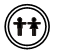 Задание 4.– Запишите все пары «круглых» двузначных чисел, в результате сложения которых получается число 100.Задание 5.– В прямоугольнике, который разбит на 100 клеточек, закрасьте 1 клеточку.– Сколько клеточек осталось незакрашенными? (100 – 1 = 99.)– Какое число непосредственно предшествует числу 100? (99.)– Сравните числа 99 и 100. Запишите результат сравнения в виде неравенства со знаком «<». (99 < 100.)V. Фронтальная работаЗадание 6. Задача- 8 учеников второго класса занимаются плаванием, а 6 учеников – танцами. Сколько всего второклассников занимаются плаванием и танцами?– Чем является данный текст? (Задачей.)– Какие части вы могли бы выделить? (Условие и требование.)– О чем говорится в условии задачи? Какой вопрос содержит задача?– Какое действие поможет ответить на данное требование?– Запишите решение задачи, не забудьте о пояснении.- Измените требование задачи так, чтобы она стала задачей на разностное сравнение чисел.Работа по карточкам.№ 1. Найдите правило, по которому составлены выражения в первом столбике. Составьте также и запишите по 3 выражения во втором и третьем столбиках.Вычислите значения всех выражений.№ 2. Определите, какое действие выполнено в каждом случае, и заполните окошки нужными числами.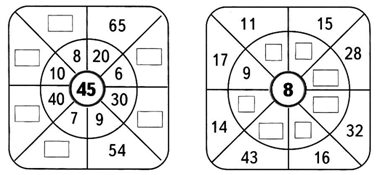 № 3. Вставьте в кружки знаки действий «+» и «–» и, если надо, расставьте скобки так, чтобы равенства стали верными.23  6  5 = 12			37  27  17 = 27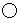 14  8  20 = 26		56  39  29 = 46VI. Итог урока. Рефлексия.– Что нового узнали на уроке?– Какое число содержит 10 десятков?Домашнее задание: тетрадь для самостоятельной работы стр. 35 упр. 573 – 70Л22 + 22С83 + 2О57 – 20У99 – 7Б100 – 90Г10385923744ГЛОБУС1 сот. = 10 дес.1 сот. = 100 ед.10 + 90 = 100		60 + 40 = 10020 + 80 = 100		70 + 30 = 10030 = 70 = 100		80 + 20 = 10040 + 60 = 100		90 + 10 = 100         50 + 50 = 10042 + 9 = 34 + 6 =91 + 8 =43 + 8 = 44 + 7 = 45 + 6 = 